Załącznik nr 7 do SIWZOpis przedmiotu zamówienia mebli dla Sądu Rejonowego w Wysokiem Mazowieckiem1. Biurko kształtowe WK – 2 szt. 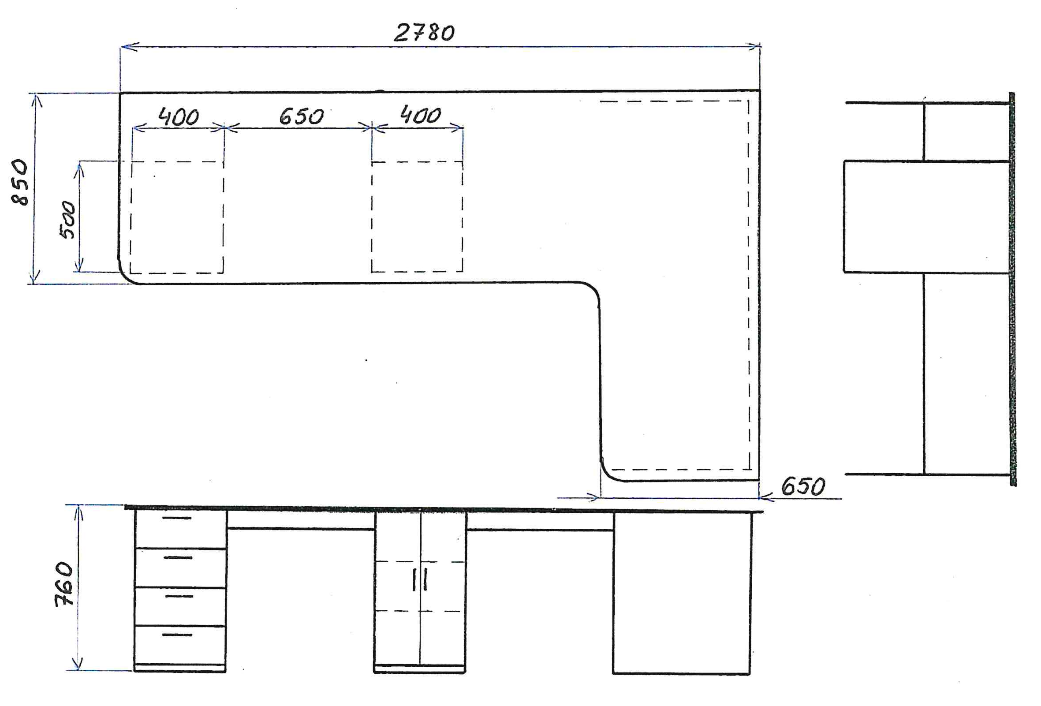 1.1 Biurka, o wymiarach jak na powyższym rysunku, powinny być wykonane z płyty wiórowej obustronnie laminowanej o klasie higieniczności E1 w kolorze Klon Thansau R 27039 MO ( R 5703 ) producenta PFLEIDERER lub równoważnym. Widoczne krawędzie oklejone obrzeżem ABS 2 mm, pozostałe krawędzie, oklejone obrzeżem min. 0,8  mm – obrzeże dobrane pod kolor płyty.  1.2 Blat biurka wykonany z płyty o grubości 36 mm.1.3 Korpus, fronty, wieńce, szuflady, plecy szafek mają być wykonane z płyty grubości min. 18 mm, przy założeniu, że wszystkie elementy mają być wykonane z tej samej grubości płyty. Plecy muszą być wpuszczane w boki i wieńce.1.4 Widoczne krawędzie oklejone obrzeżem ABS 2 mm, pozostałe krawędzie, oklejone obrzeżem min. 0,8  mm – obrzeże dobrane pod kolor płyty.  1.5 Szuflady - wkład szuflad stalowy wysuwany na prowadnicach rolkowych.1.6 Drzwi mają być zawieszane na  zawiasach samodomykających z opóźniaczem.1.7 Szuflady i szafki muszą posiadać zamknięcie na zamki patentowe.1.8 Szuflady i drzwi wyposażone w metalowe uchwyty zabezpieczone galwanicznie lub malowany proszkowo o minimalnym rozstawie 128 mm.1.9 Biurko musi posiadać nóżki umożliwiające możliwość regulacji – poziomowania. 1.10 Szafka biurka powinna posiadać dwie półki wyposażone w system zapobiegający jej wypadnięciu lub wyszarpnięciu z możliwością regulacji w 3 pozycjach, co min. 32 mm. Półki powinny być oklejone z każdej strony.1.11 Półki na klawiaturę montowane do blatu biurka z możliwości zmiany miejsca usytuowania. 1.12 Drugie biurko wykonane jako lustrzane odbicie.2. Zestaw szaf aktowych WK. 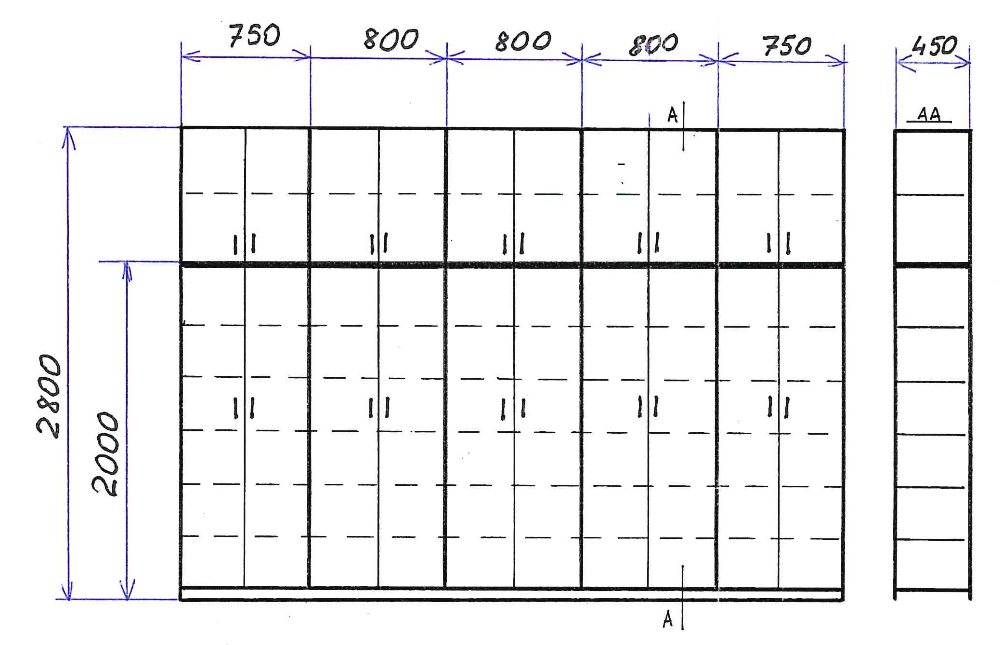 2.1 Zestaw szaf, o wymiarach jak na powyższym rysunku, powinien być wykonany z płyty wiórowej obustronnie laminowanej o klasie higieniczności E1 w kolorze Klon Thansau R 27039 MO ( R 5703 ) producenta PFLEIDERER lub równoważnym. Widoczne krawędzie oklejone obrzeżem ABS 2 mm, pozostałe krawędzie, oklejone obrzeżem min. 0,8  mm – obrzeże dobrane pod kolor płyty.  2.2 Korpus, front, wieniec dolny, wieniec górny, plecy mają być wykonane z płyty grubości min. 18 mm, przy założeniu, że wszystkie elementy mają być wykonane z tej samej grubości płyty.2.3 Drzwi mają być zawieszane na  zawiasach samodomykających z opóźniaczem.2.4 Drzwi wyposażone w metalowe uchwyty zabezpieczone galwanicznie lub malowany proszkowo o minimalnym rozstawie 128 mm.2.5 Szafy powinny posiadać nogi montażowe, poziomujące z możliwością regulacji.2.6 Szafy powinny posiadać cokół wykonany z płyty meblowej o grubości min. 18 mm, o wysokości  zawartej w przedziale 50-100.2.7 Szafy powinny posiadać półki wyposażone w system zapobiegający jej wypadnięciu lub wyszarpnięciu z możliwością regulacji w 3 pozycjach, co min. 32 mm. Półki powinne być oklejone z każdej strony2.8 Szafy musza posiadać zamknięcie na zamki patentowe.2.9 Zwieńczenie szaf i nadstawek szaf wykonać z płyty o grubości 36 mm. Zwieńczenie ma być wykonane z ciągłego blatu obejmującego dwa segmenty zestawu i trzy segmenty zestawu.3. Zestaw szaf aktowo-gospodarczych WK.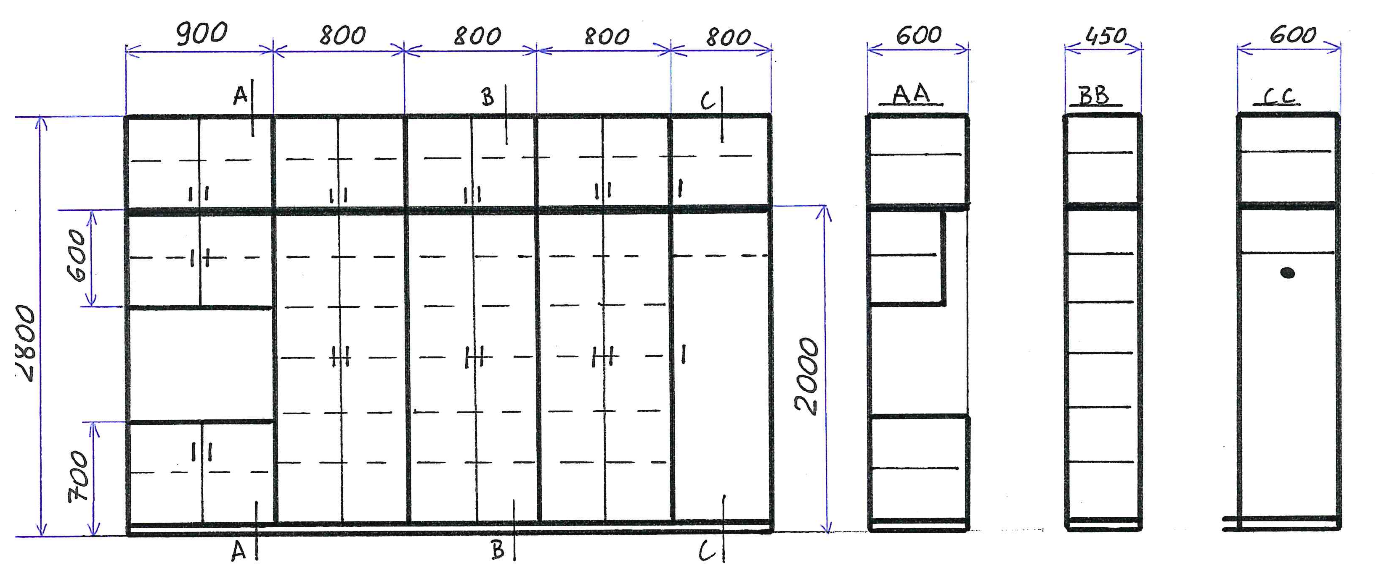 3.1 Zestaw szaf, o wymiarach jak na powyższym rysunku, powinien być wykonany z płyty wiórowej obustronnie laminowanej o klasie higieniczności E1 w kolorze Klon Thansau R 27039 MO ( R 5703 ) producenta PFLEIDERER lub równoważnym. Widoczne krawędzie oklejone obrzeżem ABS 2 mm, pozostałe krawędzie, oklejone obrzeżem min. 0,8  mm – obrzeże dobrane pod kolor płyty.  3.2 Korpus, front, wieniec dolny, wieniec górny, plecy mają być wykonane z płyty grubości min. 18 mm, przy założeniu, że wszystkie elementy mają być wykonane z tej samej grubości płyty.3.3 Drzwi mają być zawieszane na  zawiasach samodomykających z opóźniaczem.3.4 Drzwi wyposażone w metalowe uchwyty zabezpieczone galwanicznie lub malowany proszkowo o minimalnym rozstawie 128 mm.3.5 Szafy powinny posiadać nogi montażowe, poziomujące z możliwością regulacji.3.6 Szafy powinny posiadać cokół wykonany z płyty meblowej o grubości min. 18 mm, o wysokości  zawartej w przedziale 50-100.3.7 Szafy powinny posiadać półki wyposażone w system zapobiegający jej wypadnięciu lub wyszarpnięciu z możliwością regulacji w 3 pozycjach, co min. 32 mm. Półki powinne być oklejone z każdej strony3.8 Szafy musza posiadać zamknięcie na zamki patentowe.3.9 Szafa wyposażona w drążek na wieszaki metalowy o średnicy 25 mm. 4.  Zestaw szaf aktowych WKW.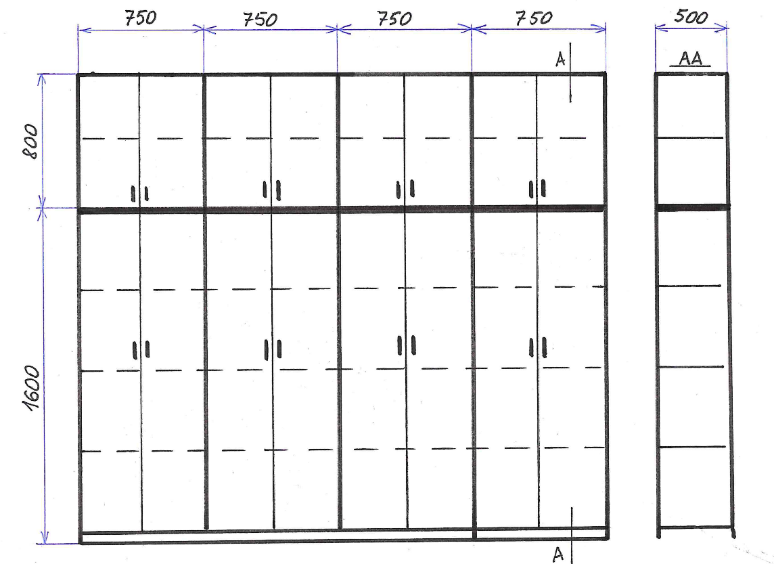 4.1 Zestaw szaf, o wymiarach jak na powyższym rysunku, powinien być wykonany z płyty wiórowej obustronnie laminowanej o klasie higieniczności E1 w kolorze Klon Thansau R 27039 MO ( R 5703 ) producenta PFLEIDERER lub równoważnym. Widoczne krawędzie oklejone obrzeżem ABS 2 mm, pozostałe krawędzie, oklejone obrzeżem min. 0,8  mm – obrzeże dobrane pod kolor płyty.  4.2 Korpus, front, wieniec dolny, wieniec górny, plecy mają być wykonane z płyty grubości min. 18 mm, przy założeniu, że wszystkie elementy mają być wykonane z tej samej grubości płyty.4.3 Drzwi mają być zawieszane na  zawiasach samodomykających z opóźniaczem.4.4 Drzwi wyposażone w metalowe uchwyty zabezpieczone galwanicznie lub malowany proszkowo o minimalnym rozstawie 128 mm.4.5 Szafy powinny posiadać nogi montażowe, poziomujące z możliwością regulacji.4.6 Szafy powinny posiadać cokół wykonany z płyty meblowej o grubości min. 18 mm, o wysokości  zawartej w przedziale 50-100.4.7 Szafy powinny posiadać półki wyposażone w system zapobiegający jej wypadnięciu lub wyszarpnięciu z możliwością regulacji w 3 pozycjach, co min. 32 mm. Półki powinny być oklejone z każdej strony4.8 Szafy muszą posiadać zamknięcie na zamki patentowe.5. Kontener mobilny – 2 szt.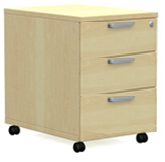 5.1 Kontener o wymiarach: wysokość 700 mm., szerokość 400 mm, głębokość 500 mm, powinien być wykonany z płyty wiórowej Klon Thansau R 27039 MO ( R 5703 ) producenta PFLEIDERER lub równoważnym, obustronnie laminowanej o klasie higieniczności E1. Widoczne krawędzie oklejone obrzeżem ABS 2 mm, pozostałe krawędzie, oklejone obrzeżem min. 0,8 mm – obrzeże dobrane pod kolor płyty.5.2 Korpus, fronty, wieńce, szuflady, plecy mają być wykonane z płyty grubości min. 18 mm, przy założeniu, że wszystkie elementy mają być wykonane z tej samej grubości płyty. Plecy muszą być wpuszczane w boki i wieńce.5.3 Szuflady - wkład szuflady stalowy wysuwany na prowadnicach rolkowych.5.4 Kontenery muszą posiadać zamknięcie na zamki patentowy.5.5 Kontenery wyposażone w kółka przystosowane do wykładzin twardych.6. Kontener mobilny – 1 szt.6.1 Kontener o wymiarach: wysokość 700 mm., szerokość 600 mm, głębokość 500 mm, powinien być wykonany z płyty wiórowej Klon Thansau R 27039 MO ( R 5703 ) producenta PFLEIDERER lub równoważnym, obustronnie laminowanej o klasie higieniczności E1. Widoczne krawędzie oklejone obrzeżem ABS 2 mm, pozostałe krawędzie, oklejone obrzeżem min. 0,8 mm – obrzeże dobrane pod kolor płyty.6.2 Korpus, fronty, wieńce, szuflady, plecy mają być wykonane z płyty grubości min. 18 mm, przy założeniu, że wszystkie elementy mają być wykonane z tej samej grubości płyty. Plecy muszą być wpuszczane w boki i wieńce.6.3 Szuflady - wkład szuflady stalowy wysuwany na prowadnicach rolkowych.6.4 Kontener musi posiadać zamknięcie na zamki patentowy.6.5 Kontener wyposażony w kółka przystosowane do wykładzin twardych.7. Szafa aktowa z nadstawką: 2800x960x450 – 2 szt.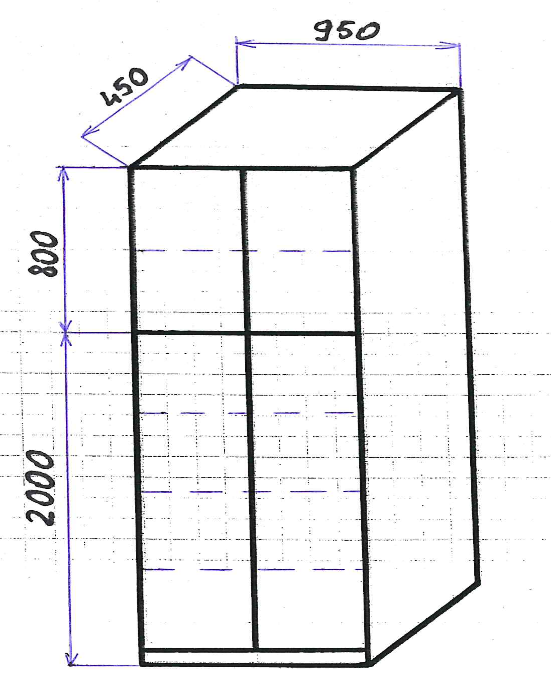 7.1 Szafy powinny być wykonana z płyty wiórowej obustronnie laminowanej o klasie higieniczności E1 w kolorze R 4889 producenta PFLEIDERER lub równoważnym. Widoczne krawędzie oklejone obrzeżem ABS 2 mm, pozostałe krawędzie, oklejone obrzeżem min. 0,8  mm – obrzeże dobrane pod kolor płyty.  7.2 Korpus, front, wieniec dolny, winiec górny, plecy mają być wykonane z płyty grubości min. 18 mm, przy założeniu, że wszystkie elementy mają być wykonane z tej samej grubości płyty.7.3 Drzwi mają być zawieszane na  zawiasach samodomykających z opóźniaczem.7.4 Drzwi wyposażone w uchwyty.7.5 Szafy powinny posiadać nogi montażowe, poziomujące z możliwością regulacji.7.6 Szafy powinny posiadać cokół wykonany z płyty meblowej o grubości min. 18 mm,                           o wysokości  zawartej w przedziale 50-100.7.7 Szafy powinny posiadać półki wyposażone w system zapobiegający jej wypadnięciu lub wyszarpnięciu z możliwością regulacji w 3 pozycjach, co min. 32 mm. Półki powinny być oklejone z każdej strony.7.8 Szafy muszą posiadać zamknięcie na zamki patentowe.